Семинар Лаборатории Алгебраической геометрии  и ее приложенийСеминар состоится в пятницу 22 декабря 2017 года.Начало в 18:00.Семинар будет проходить по адресу: ул. Усачева, д.6, аудитория 306Unsolved questions in geometry Abstract: I will present a list of problems – questions which I think are interesting (and important in my opinion) They are related to different areas of geometry, algebra and number theory. The only common feature is that I formulated them and tried to solve at different points of my mathematical career but have not be able to do it.Приглашаются все желающие!На семинаре выступит Федор Богомолов(Courant Institute, ВШЭ) с докладом: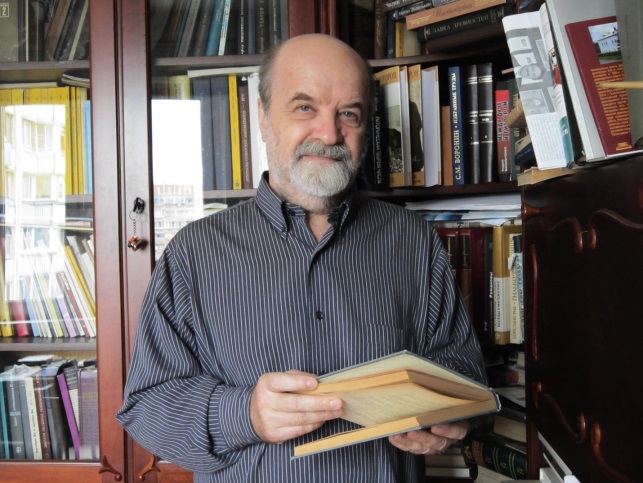 